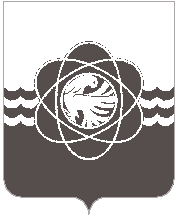 57  сессии третьего созываот  23. 11.2012    № 708О комиссии, ответственной за предварительное рассмотрение кандидатур и предоставленных по ним документов на должность председателя Контрольно-ревизионной комиссии муниципального образования «город Десногорск» Смоленской областиВ соответствии с требованиями Федерального закона от 07.02.2011 №6-ФЗ «Об общих принципах организации и деятельности контрольно - счетных органов субъектов Российской Федерации и муниципальных образований», со ст.40 Устава муниципального образования «город Десногорск» Смоленской области, ст.431 Регламента Десногорского городского Совета, Положения о Контрольно-ревизионной комиссии муниципального образования «город Десногорск» Смоленской области, учитывая рекомендации постоянной депутатской комиссии по вопросам законности, правопорядка и защиты прав граждан, Десногорский городской СоветРЕШИЛ:Объявить  прием  предложений  о  кандидатурах  на  должность  председателя Контрольно-ревизионной комиссии муниципального образования «город Десногорск» Смоленской области с 28.11.2012 года по 25.12.2012 года.Назначить   комиссию,   ответственную    за   предварительное   рассмотрение кандидатур и предоставленных по ним документов, в следующем составе:а)  Гайдайчука Сергея Александровича  – заместителя Главы муниципального образования «город Десногорск» Смоленской области;б) Ефимова Анатолия Ивановича – заместителя Главы муниципального образования «город Десногорск» Смоленской области;в) Босевского Игоря Михайловича – председателя постоянной депутатской комиссии планово-бюджетной, налогам и финансам;    г)   Дурманова Михаила Валентиновича – председателя  постоянной депутатской комиссии по вопросам комплексного развития города, городского хозяйства и экологии;     д)   Зорину  Светлану  Владимировну   –   председателя  постоянной  депутатской комиссии по вопросам законности, правопорядка и защиты прав граждан;     е)   Терлецкого   Анатолия    Александровича	  –    председателя    постоянной депутатской комиссии по социальным вопросам;     ж)   Патракеева   Юрия   Аркадьевича  –  председателя  постоянной  депутатской комиссии мандатной и по депутатской этике.Комиссии,   ответственной  за  предварительное  рассмотрение  кандидатур  и предоставленных по ним документов, в срок до 10.01.2013 года осуществить предварительное рассмотрение кандидатур и предоставленных по ним документов для принятия решения о соответствии или несоответствии кандидатуры требованиям действующего законодательства.И.о.Главы муниципального образования «город Десногорск» Смоленской области 	         		                           С.А.Гайдайчук